APPLICATION FORMValid for Call 2 ‘Calls for Partners’March 2014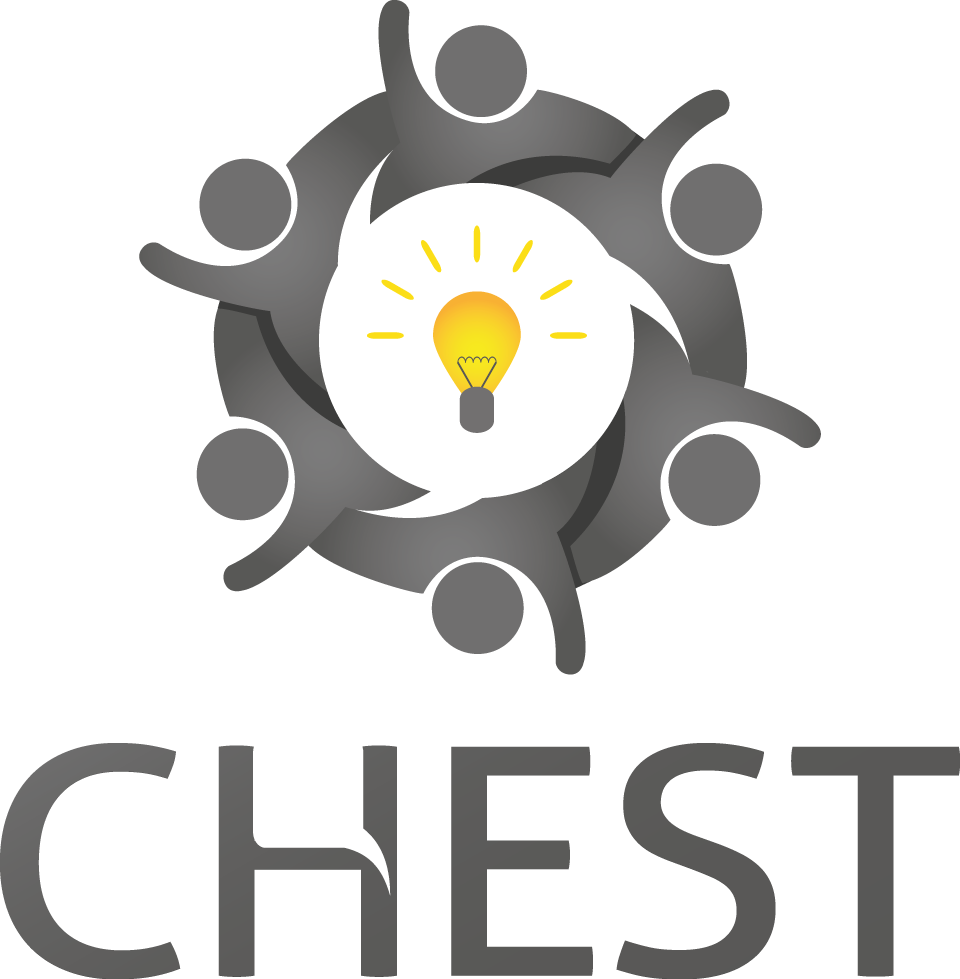 Valid for Call 2 ‘Call for Partners’ of the CHEST project, which is supported by the Seventh Framework programme of the European Commission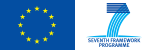 Part B Section 1: ExcellenceYou should complete the following four questions related to the Scientific and Technical Excellence of your project. The scores are equally weighted.Section 2: ImpactYou should complete the following three questions related to the potential impact of your idea. The scores are equally weighted.Section 3: Implementation You should complete the following three questions related to the potential impact of your project. The scores are equally weightedFinancial CostsBudget TableJustification of ResourcesAppendicesTwo additional sides of A4 to support your application (optional).Categories of societal challenges Select the category(s) that best describes the societal challenge.                                          Knowledge Society and Education
 Social Inclusion, Human Rights and Equality
 Civic Empowerment and Community Engagement
 Environment and Sustainability
 Health and Demographic Change
 Economic Empowerment and Prosperity Other If ‘Other’, please describe (max 100 characters)Categories of digital solutions Select the category(s) that best describes the digital aspect of the project.      Social Software
 Open Source
 Physical Computing
 Geolocation
 Web/Internet
 Audiovisual
 Data
 Mobile OtherProject title (max 50 characters)Project outline(max 1500 characters).  This will be public.Project Start Date (No earlier than 01/11/14)Project End Date(No later than 31/12/15)Project Location & CountryName of the applicant’s organisation (if applicable) Name of the person responsible for the applicationFull postal addressPostcodeCountryTelephone NumberEmail AddressNumber of staff in organisation, including Directors (if applicable)Organisation Type Please provide your most recent turnover figure from annual accounts and the date of those accounts (if applicable)Organisation Legal Status(if applicable)How did you hear about the CHEST Competition?Challenge Description (max 3000 characters)Project Objectives (max 3000 characters)Project Maturity (max 2000 characters)Innovation (max 3000 characters)Target Group (max 3000 characters)Potential Impact(max 3000 characters)Route to Market (max 3000 characters) Project Plan (max 4000 characters) E.g.WP1 Overview:WP1 Timing:WP1 Deliverable:WP1 Risks:Applicant Competences (max 2000 characters)ItemTotal Cost (EUR)Personnel Other DirectTravel & SubsistenceMaterials/ ConsumablesEquipmentTotal Direct Costs   0.00Indirect – Choose your rate:Large Industry – 20%Other – 60%     0.00SubcontractorTotal Project Costs   0.00Requested Contribution – Choose your rate:Large Industry – 50%Other – 75%     0.00Double click ‘Update Fields’ to ensure all figures are correct.Finance Details(max 3000 characters) PersonnelFor each post:Role in project Gross annual costNumber of days on projectOther Direct CostsDetail the consumables, travel and accommodation and equipment costs of your project, explaining why they are needed.SubcontractingDetail the work that will be subcontracted, how much it will cost, why it is needed and, if known, who will be doing the work.